У К Р А Ї Н А РАДИВИЛІВСЬКА  МІСЬКА РАДА РАДИВИЛІВСЬКОГО РАЙОНУ РІВНЕНСЬКОЇ ОБЛАСТІ ВІДДІЛ ОСВІТИ, КУЛЬТУРИ, ТУРИЗМУ, МОЛОДІ ТА СПОРТУ                                                            НАКАЗм.Радивилів  03 лютого 2017 року                                                                                      № 26Про заходи відділу освіти, культури, туризму, молоді та спорту з організації цивільного захисту у 2017 роціВідповідно до Положення про відділ освіти, культури, туризму, молоді і спорту, затвердженого рішенням Радивилівської міської ради від 18 серпня 2016 року № 66, Положення про функціональну підсистему «Освіта і наука України», затвердженого наказом Міністерства освіти і науки України від 03.09.2009 № 814, Єдиної державної системи запобігання та реагування на надзвичайні ситуації техногенного та природного характеру, затвердженої наказом Начальника цивільної оборони Міністерства освіти і науки України від 17.01.2002 № 27, з метою удосконалення готовності функціональної підсистеми цивільного захисту до дій за призначенням, підвищення ефективності заходів запобігання й реагування на надзвичайні ситуації та створення умов для підвищення безпеки життєдіяльності учасників навчально-виховного процесу НАКАЗУЮ: 1. Затвердити план основних заходів цивільного захисту відділу освіти, культури, туризму, молоді та спорту Радивиліської міської ради 2017 рік, що додається.2. Вважати головним завданням цивільного захисту на 2017 рік  забезпечення готовності до проведення ефективних заходів щодо захисту учасників навчально-виховного та виробничого процесів при виникненні надзвичайних ситуацій техногенного, природного та воєнного характеру, можливих терористичних актів, організованого переведення роботи з мирного на особливий період.3. Зосередити основні зусилля в ході реалізації головного завдання на таких напрямах: - підвищення рівня реалізації організаційно-розпорядчих актів у сфері захисту населення і території населених пунктів Радивилівської міської ради від надзвичайних ситуацій; - забезпечення готовності органів управління та сил ЦЗ до реагування на надзвичайні ситуації в мирний час та в умовах особливого періоду; - проведення ефективних попереджувальних заходів ЦЗ з метою досягнення прийнятих рівнів ризику виникнення надзвичайних ситуацій; - захист учасників навчально-виховного та виробничого процесів підвідомчих закладів міста у разі виникнення надзвичайних ситуацій техногенного та природного характеру;- роз’яснення серед працівників закладів та учнів Положення про функціональну підсистему «Освіта і наука України» Єдиної державної системи запобігання та реагування на надзвичайні ситуації техногенного та природного характеру, затвердженого наказом Начальника ЦЗ Міністерства освіти і науки України, навчання їх правилам поведінки та основним способам захисту від наслідків надзвичайних ситуацій, прийомам надання першої медичної допомоги.                                                                                             Протягом 2017 року4. Організовувати навчання працівників відділу освіти і підвідомчих закладів відповідно до Типової програми цивільного захисту.                                                                                           Протягом 2017 року5. Організувати з метою встановлення єдиної методики проведення Дня ЦЗ, Тижня безпеки дитини та обміну досвідом між керівним складом ЦЗ системи освіти, культури, туризму, молоді і спорту показовий День ЦЗ на базі підвідомчих закладів з обов’язковою участю керівників та вчителів предмету «Захист Вітчизни» загальноосвітніх навчальних закладів населених пунктів громади та показовий «Тиждень безпеки дитини» на базі  дошкільних навчальних закладів з обов’язковою участю завідувачів дошкільних навчальних закладів територіальної громади.                                                                                       Квітень, травень 2017 року6. Керівникам закладів – начальникам ЦЗ:1) проаналізувати роботу з питань ЦЗ у 2016 році та визначити конкретні завдання й заходи на 2017 рік.							                          До 01.03.2017		2) забезпечити проведення навчання керівного складу, особового складу невоєнізованих формувань ЦЗ та педагогічних кадрів.							                Протягом 2017 року3) забезпечити роботу гуртків, факультативів, курсів із питань ЦЗ, безпеки життєдіяльності та рятувальної справи.							                Протягом 2017 року4) закінчити навчальний рік проведенням комплексних об’єктових навчань та тренувань, Дня ЦЗ й Тижня безпеки дитини з питань ЦЗ та безпеки життєдіяльності людини.							                           До 22.05.20175) керівникам підвідомчих закладів подати у відділ освіти, культури, туризму, молоді і спорту плани роботи з цивільного захисту та графіки проведення Дня ЦЗ та Тижня безпеки дитини.                                                                                                        До 31.03.20176) організувати навчання працівників підвідомчих закладів відповідно до Типової програми цивільного захисту.7) розробити алгоритм дій у разі виникнення надзвичайних ситуацій під час навчально-виховного процесу та в позаурочний час.                                                                                                            До 01.03.20178) звіти про виконання заходів, передбачених цим наказом, надавати до відділу освіти                                                                                Щоквартально до 15 числа                                                        		          останнього місяця кварталу  9) забезпечувати реальне накопичення об’єктових матеріальних резервів цивільного (медичного, радіаційного, хімічного) захисту, засобів для ліквідації наслідків надзвичайних ситуацій (шанцевий інструмент, господарський інструмент та обладнання) та першочергового оснащення (протигазами, респіраторами, ватно-марлевими пов’язками, приладами дозиметричного контролю та хімічної розвідки, засобами пожежогасіння) особового складу формувань. 7. Навчальний рік у системі цивільного захисту завершити 31 грудня 2017 року.        8. Забезпечити своєчасне направлення й навчання керівного складу та фахівців у сфері цивільного захисту згідно з термінами, установленими планом комплектування курсів Навчально-методичним центром цивільного захисту і безпеки життєдіяльності Рівненської  області на 2017 рік.                                                                   Протягом 2017 року7. Контроль за виконанням наказу залишаю за собою.Начальник відділу освіти                                            І. КовалевськаНАКАЗ ПІДГОТУВАВ:Головний спеціаліст відділу освіти, культури, молоді та спорту  Радивилівської міської радиІ. Киричук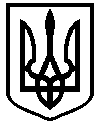 